Publicado en SAN DIEGO el 14/09/2022 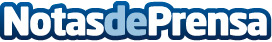 Cloudbeds revela el Top 10 de los canales de distribución que generan ingresos para las empresas de alojamiento en EspañaLos principales operadores, Booking.com, Airbnb y Hostelworld, encabezan la lista; Keytel, con sede en Barcelona, ocupa el puesto número 7Datos de contacto:María Sánchez-GrelaNota de prensa publicada en: https://www.notasdeprensa.es/cloudbeds-revela-el-top-10-de-los-canales-de Categorias: Internacional Viaje Marketing Turismo Restauración http://www.notasdeprensa.es